Gruppo di Lavoro Operativo per l’inclusione degli alunni con disabilitàAllegato 1Decreto di Costituzione del GLO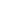 L. n. 104/92 art. 15 come sostituito dal D.Lgs. n.66/17 art. 9 comma 10, integrato e modificato dal D.Lgs. n.96/19 - Decreto Interministeriale n.182 del 29 dicembre 2020Prot. Ris.: ___ 	Data ___ OggettoDecreto di Costituzione del GLOIL DIRIGENTE SCOLASTICOVISTO 	il Decreto Interministeriale n. 182 del 29 dicembre 2020, recante “Adozione del modello nazionale di piano educativo individualizzato e delle correlate linee guida, nonché modalità di assegnazione delle misure di sostegno agli alunni con disabilità, ai sensi dell’articolo 7, comma 2-ter del decreto legislativo 13 aprile 2017, n. 66”;VISTO 	il Decreto Legislativo 7 agosto 2019, n. 96 recante "Disposizioni integrative e correttive al decreto legislativo 13 aprile 2017, n.66”;VISTO 	il Decreto Legislativo 13 aprile 2017, n. 66 recante “Norme per la promozione dell'inclusione scolastica degli studenti con disabilità, a norma dell'articolo 1, commi 180 e 181, lettera c), della legge 13 luglio 2015, n. 107”;VISTO 	il Decreto Legislativo 13 aprile 2017, n. 62 recante “Norme in materia di valutazione e certificazione delle competenze nel primo ciclo ed esami di Stato, a norma dell'articolo 1, commi 180 e 181, lettera i), della legge 13 luglio 2015, n. 107”;VISTA 	la Legge 5 febbraio 1992, n. 104, recante “Legge quadro per l'assistenza, l'integrazione sociale e i diritti delle persone handicappate”;CONSIDERATA 	la rilevanza delle finalità per la realizzazione degli obiettivi cui tende l’azione del Ministero dell’Istruzione, volta ad assicurare la piena attuazione e la tutela dei diritti e degli interessi degli studenti con disabilità ai fini dell’inclusione scolastica;VALUTATA 	la necessità di istituire formalmente il Gruppo di Lavoro Operativo per l’Inclusione scolastica degli studenti con disabilità, come da disposizioni vigenti;PRESO ATTO 	che il Gruppo di Lavoro Operativo per l’Inclusione scolastica degli studenti con disabilità può essere integrato da esperti designati da ciascuna delle parti o congiuntamente e che la partecipazione al GLO è a titolo gratuito;ACQUISITA 	la disponibilità degli interessati a far parte del Gruppo di Lavoro Operativo per l’inclusione scolastica degli studenti con disabilità;DECRETAArt. 1Istituzione e costituzione del GLO1. È istituito il Gruppo di Lavoro Operativo per l’inclusione scolastica degli alunni con disabilità (GLO), relativo alla classe ___ sezione ___ dell’I.S. ___ di ___ secondo quanto definito dalla Legge n.104/92 art.15, modificata dal Decreto Legislativo n.66/17, e dal Decreto Interministeriale n.182/20 art.3.2. Il GLO ha il compito di elaborazione ed approvazione del PEI secondo quanto disposto dal Decreto Interministeriale n.182/20, art.3 comma 9.3. È composto dal team dei docenti contitolari o dal consiglio di classe e presieduto dal Dirigente scolastico o da un suo delegato. I docenti di sostegno, in quanto contitolari, fanno parte del Consiglio di classe o del team dei docenti.4. Partecipano al GLO i genitori dell’alunno con disabilità o chi ne esercita la responsabilità genitoriale, le figure professionali specifiche, interne ed esterne all’istituzione scolastica, che interagiscono con la classe e con l’alunno con disabilità nonché, ai fini del necessario supporto, l’Unità di Valutazione Multidisciplinare.5. L'UMV dell'ASL di residenza dell'alunno o dell'ASL nel cui distretto si trova la scuola, partecipa a pieno titolo ai lavori del GLO tramite un rappresentante designato dal Direttore sanitario della stessa. Nel caso in cui l’ASL non coincida con quella di residenza dell’alunno, la nuova unità multidisciplinare prende in carico l'alunno dal momento della visita medica nei suoi confronti, acquisendo la copia del fascicolo sanitario dello stesso dall'ASL di residenza.6. È assicurata la partecipazione attiva degli studenti e delle studentesse della scuola secondaria di II grado con accertata condizione di disabilità in età evolutiva ai fini dell’inclusione scolastica nel rispetto del principio di autodeterminazione.Art. 2Competenze e funzionamento1. Il GLO è validamente costituito anche nel caso in cui non tutte le componenti abbiano espresso la propria rappresentanza.2. Le riunioni del GLO possono svolgersi anche a distanza, in modalità telematica sincrona.3. Nel corso di ciascuna riunione è redatto apposito verbale, firmato da chi la presiede e da un segretario verbalizzante, di volta in volta individuato tra i presenti.4. Il GLO procede ad una verifica globale e sintetica del PEI, facendo riferimento:- all’aggiornamento delle condizioni di contesto e progettazione per l’anno scolastico successivo;- alla tipologia degli interventi necessari per garantire il diritto allo studio e alla frequenza (Assistenza di base, Assistenza specialistica, Esigenze di tipo sanitario);- agli arredi speciali, ausili didattici e informatici.5. Il GLO propone per l’anno scolastico successivo:- il fabbisogno di ore di sostegno, avendo cura di motivare adeguatamente la richiesta;- le risorse da destinare agli interventi di assistenza igienica e di base e delle risorse professionali da destinare all’assistenza, all’autonomia e alla comunicazione;- eventuali esigenze di servizio di trasporto scolastico.6. Il GLO, sulla base del Profilo di Funzionamento, individua le principali dimensioni interessate dal bisogno di supporto per l’alunno e le condizioni di contesto facilitanti, con la segnalazione del relativo “debito di funzionamento” (Allegato C).7. Il GLO, nella definizione del fabbisogno di risorse professionali per il sostegno didattico, l’assistenza all’autonomia e alla comunicazione, tiene conto delle “capacità” dell’alunno indicate nel Profilo di Funzionamento.Art .3Composizione Il Gruppo di Lavoro Operativo per l’Inclusione è composto da:_ Prof.\dott. __ Dirigente Scolastico o docente formalmente delegato _ Prof.\dott. __ Docenti di sezione/team/classe_ Sig.\Sig.ra __ Genitori o esercenti la responsabilità genitoriale _ Sig.\dott. __ Altre figure professionali interne alla scuola (psicopedagogista, docenti referenti per le attività di inclusione, funzioni strumentali, docenti con incarico nel GLI per il supporto alla classe nell’attuazione del PEI)_ Dott. __ Rappresentante dell’Unità di Valutazione Multidisciplinare (designato dal Direttore sanitario della stessa)_ Sig.\dott.  __ (Rappresentante GIT territoriale)_ Sig.\dott.  __ (Operatore sociosanitario; assistenti per l’autonomia e la comunicazione per la disabilità sensoriale, …)_ Sig.\dott.  __ (Rappresentante e Operatori/operatrici dell’Ente Locale)_ Sig.\dott.  __ (Altre figure professionali esterne alla scuola, Operatore dello Sportello Autismo provinciale)_ Sig.\dott.  __ (Figure professionali specifiche esterne all’Istituzione scolastica)_ Sig.\dott.  __ (Eventuale esperto indicato dalla famiglia, con valore consultivo e non decisionale; la presenza viene autorizzata dal Dirigente scolastico previa segnalazione della famiglia dell’alunno/a)_ Sig.\dott.  __ (Altri specialisti e terapisti dell’ASL o Enti Privati accreditati - convenzionati con compiti medico, psico-pedagogici e di orientamento che operano in modo continuativo) _ Sig.\dott.  __ (Eventuali collaboratori scolastici che coadiuvano nell’assistenza di base dell’alunno/a) ___ Studente o studentessa (esclusivamente per la scuola secondaria di II grado)Art. 4Accesso alla documentazione riferita al PEI1. I membri del GLO hanno accesso al PEI discusso e approvato, nonché ai verbali delle riunioni. 2. La componente scolastica del GLO di cui all'articolo 3 del presente Decreto, nell’ambito delle procedure finalizzate all’individuazione del fabbisogno di risorse professionali per il sostegno didattico e l’assistenza, può accedere alla partizione del sistema SIDI – Anagrafe degli alunni con disabilità, per consultare la documentazione necessaria. DIM 182/20, art.4 comma 10. 3. I modelli di cui all’articolo 1, comma 2 del DIM 182/20 sono adottati dalle Istituzioni scolastiche per la redazione del PEI da parte dei GLO.  4. I modelli di PEI saranno resi disponibili in versione digitale da compilarsi in modalità telematica, con accesso tramite sistema SIDI da parte delle scuole e della componente scolastica dei rispettivi GLO di cui all'articolo 3 del presente Decreto, i quali sono registrati e abilitati ad accedere al sito con il rilascio di apposite credenziali. 5. Le procedure di accesso e di compilazione del PEI nonché di accesso per la consultazione della documentazione, riguardante l’alunno con disabilità, sono attuate nel rigoroso rispetto del Regolamento Generale sulla Protezione dei Dati (RGPD, Regolamento UE n. 2016/679).Art. 5Durata e tempo di incaricoIl GLO resta in carica per l’intera durata dell’anno scolastico ___ e si riunisce previo congruo preavviso alle parti:entro il 31 di ottobre (salvo diversa indicazione) per l’approvazione e la sottoscrizione del PEI definitivo dal mese di novembre al mese di aprile per annotare le revisioni ed effettuare le relative verifiche intermedieentro il 30 di giugno (salvo diversa indicazione) per la verifica finale e per formulare le proposte relative al fabbisogno di risorse professionali e per l’assistenza per l’anno successivo entro il 30 di giugno (salvo diversa indicazione) per la redazione del PEI provvisorio per gli allievi con nuova certificazione Art. 6Risorse esterne previste1. Il Dirigente scolastico può autorizzare, ove richiesto, la partecipazione di non più di un esperto indicato dalla famiglia.2. Il Gruppo di Lavoro Operativo per l’Inclusione scolastica degli studenti con disabilità può essere integrato da esperti designati da ciascuna delle parti o congiuntamente e la partecipazione al GLO è a titolo gratuito.3. La suddetta partecipazione ha valore consultivo e non decisionale.Il presente provvedimento viene inviato ai componenti del GLO e assunto agli atti dell’Istituzione Scolastica.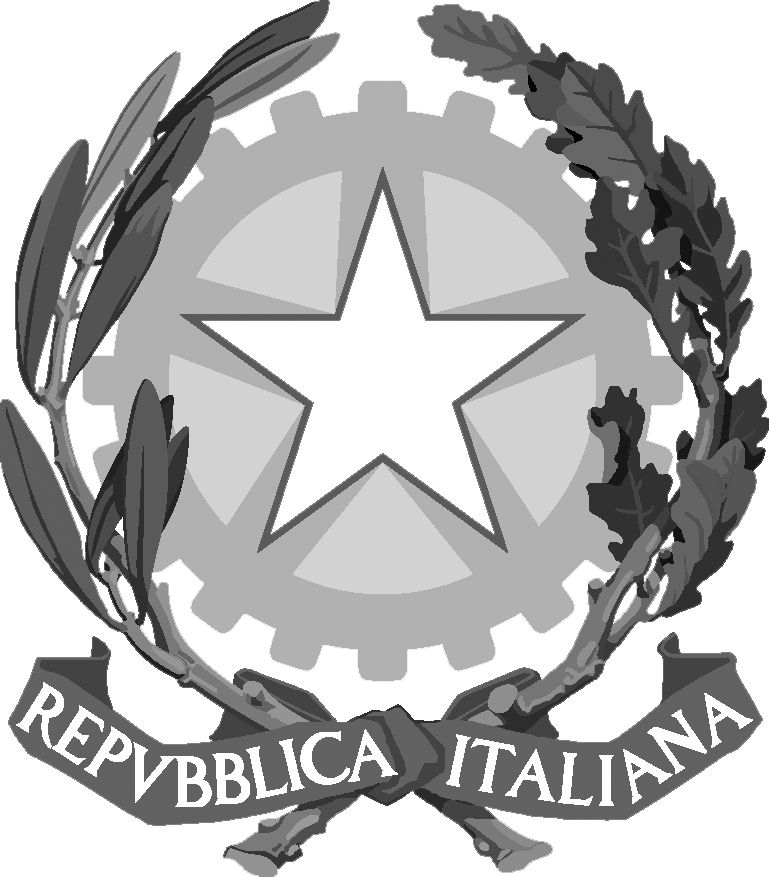 Intestazione Istituzione Scolastica___IL DIRIGENTE SCOLASTICO